AVIS GENERAL DE PASSATION DES MARCHES (AGPM)Le Gouvernement du Togo a obtenu un financement d’un montant de neuf millions quatre-vingt-dix mille (9 090.000) Euros sous la forme d’un prêt de la Banque Islamique de Développement (BID) pour financer le Projet d’Appui à la mise en œuvre de la Réforme de l’Enseignement supérieur en Sciences et Ingénieries (PARESI) et à l’intention d’utiliser une partie de ce financement pour effectuer des paiements pour l’acquisition de biens et de services de consultants nécessaires dans le cadre de ce projet.Ce projet sera financé conjointement par la BID et le Gouvernement du Togo.Le projet vise à contribuer à l’atteinte de l’objectif global du plan stratégique de développement de l’enseignement supérieur à savoir former des ressources humaines qualifiées qui répondent à la demande du marché du travail et de l'économie du TogoLe projet s’exécutera sur quatre (04) ans, et comporte plusieurs activités reparties dans trois (03) composantes et articulées par catégories de dépenses comme suit :Composantes :Mise en place des infrastructures et d’équipement ;Amélioration de la Compétitivité et de la Pertinence de l’Enseignement Supérieur etAppui à la gestion du projet.Catégories de dépenses :Services de consultantsBiensServices de consultantsLa sélection d'un cabinet pour la réalisation des études géotechnique, technique et architecturale, supervision des travaux et conseils en équipements se fera selon la méthode de sélection basée sur le rapport qualité/ coût parmi une liste restreinte après avis à manifestation d’intérêt pays membres.La sélection d'un cabinet pour la réalisation de l'audit comptable et financier du projet, exercices 2020 à 2023 se fera selon la méthode de sélection du moindre coût parmi une liste restreinte de cabinets d’audit à l’échelon nationalLe recrutement d'un cabinet pour l'élaboration du manuel de procédures se fera selon la méthode de sélection du moindre coût parmi une liste restreinte de cabinets d’audit à l’échelon nationalLes modes d’acquisition sont résumés dans le tableau ci-dessous :AMI : Avis à Manifestation d’Intérêt LR/N : Liste restreinte nationale SBQC: Sélection Basée sur la Qualité et le CoûtSMC : Sélection au moindre coûtBiens Les acquisitions pour les marchés de fournitures et services courant, se feront selon les procédures de consultation de fournisseurs et de demande de cotation et concernent l’acquisition de fournitures et consommables de bureau pour l'UGP.CF : Consultation de fournisseursLes acquisitions financées par la Banque Islamique de Développement seront effectuées conformément aux Directives pour l’acquisition de Biens, Travaux et services connexes dans le cadre des Projets financés par la Banque Islamique de Développement (édition courante) et sont ouvertes à tous les soumissionnaires éligibles, tels que définis dans ces Directives. Les acquisitions de services de consultants seront effectuées conformément aux Directives pour l’acquisition de Services de Consultants dans le cadre des Projets financés par la Banque Islamique de Développement.Les avis spécifiques de passation des marchés pour les acquisitions à effectuer par Appel d’Offres International (AOI) ou Appel d’Offres International réservé aux pays membres (AOI/PM) et les appels à manifestations d’intérêt pour les services de consultants seront publiés au fur et à mesure qu’ils seront disponibles, sur le site internet de la BID.Les candidats intéressés et éligibles, qui souhaitent être considérés pour la fourniture de biens, travaux et services de consultants pour le projet, ou qui désirent obtenir des informations additionnelles, sont invités à contacter le Bénéficiaire à l’adresse ci-dessous :Ministère de l’enseignement supérieur et de la rechercheTéléphone : 00228 22 21 68 65 MINISTERE DE L’ENSEIGNEMENT SUPERIEUR ET DE LA RECHERCHE            -------------------------                    CABINET                   -------------Projet d’Appui à la mise en œuvre de la Réforme de l’Enseignement supérieur en Sciences et Ingénieries                (PARESI) 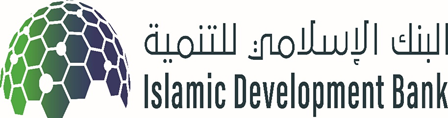 REPUBLIQUE TOGOLAISE  Travail-Liberté-PatriePays:TogoDénomination du Projet:Projet d’Appui à la mise en œuvre de la Réforme de l’Enseignement supérieur en Sciences et Ingénieries (PARESI)Bailleurs de Fonds:Banque Islamique de Développement (BID) et Gouvernement du TogoSecteur:Education (Enseignement supérieur)Mode de financement:Financement mixte : 56% de la BID et 44% du gouvernement du Togo.Projet N°:2-TGO-1008N°Description du type de service à fournirMéthode de sélectionMéthode de sélectionPériode prévisionnelle lancement DP1Sélection d'un cabinet pour la réalisation des études géotechnique, technique et architecturale, supervision des travaux et conseils en équipementsAMISBQC20222Sélection d'un cabinet pour la réalisation de l'audit comptable et financier du projet, exercices 2020 à 2023LR/NSMC20223Recrutement d'un cabinet pour l'élaboration du manuel de procéduresLR/NSMC2022N°Description du type de bien à acquérirMode d’acquisitionPériode prévisionnelle lancement DAO1Acquisition de fournitures et consommables de bureau pour l'UGPCF2022